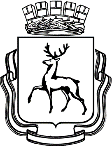 АДМИНИСТРАЦИЯ ГОРОДА НИЖНЕГО НОВГОРОДАДепартамент образованияМуниципальное  бюджетное  общеобразовательное  учреждение "Школа  № 12 с углубленным  изучением отдельных предметов имени Е.П. Шнитникова"  603147, г. Нижний Новгород, ул. Южное шоссе, д. 33, тел. 256 56 08, e-mail: schooln12 @inbox.ruРассмотрено                                                                              УтвержденоПедагогическим советом		                     приказом директора 188.1-ОД Протокол от 28.08.2020  № 8                                                от 28.08.2020г.Положениео защите персональных данных 1. Общие положения1.1. Настоящее Положение разработано в соответствии с Федеральным законом от 29.12.2012г. № 273 – ФЗ «Об образовании в Российской Федерации», Уставом Муниципального бюджетного общеобразовательного учреждения «Школа № 12 с углубленным изучением отдельных предметов имени Е.П. Шнитникова» (далее – Учреждение), Конституцией РФ, Трудовым кодексом РФ № 197-ФЗ от 30.12.2001 г., Федеральным законом РФ "Об информации, информационных технологиях и о защите информации" № 149-ФЗ от 27.07.2006 г., Федеральным законом РФ "О персональных данных" № 152-ФЗ от 27.07.2006 г., Указом Президента РФ «Об утверждении перечня сведений конфиденциального характера» № 188 от 06.03.1997 г. и другими нормативными правовыми актами.1.2. Настоящее Положение определяет порядок обработки персональных данных работников и обучающихся Учреждения и гарантии конфиденциальности сведений, предоставляемых работником работодателю.1.3. Персональные данные работника и обучающегося являются конфиденциальной информацией.1.4. Обработка персональных данных - действия (операции) с персональными данными, включая сбор, систематизацию, накопление, хранение, уточнение (обновление, изменение), использование, распространение (в том числе передачу), обезличивание, блокирование, уничтожение персональных данных.1.5. Распространение персональных данных - действия, направленные на передачу персональных данных определённому кругу лиц (передача персональных данных) или на ознакомление с персональными данными неограниченного круга лиц, в том числе обнародование персональных данных в средствах массовой информации, размещение в информационно- телекоммуникационных сетях или предоставление доступа к персональным данным каким-либо иным способом.1.6. Использование персональных данных – действия (операции) с персональными данными, совершаемые оператором в целях принятия решений или совершения иных действий, порождающих юридические последствия в отношении субъекта персональных данных или других лиц либо иным образом затрагивающих права и свободы субъекта персональных данных или других лиц.1.7. Общедоступные персональные данные – персональные данные, доступ неограниченного круга лиц к которым предоставлен с согласия субъекта персональных данных или на которые в соответствии с федеральными законами не распространяется требование соблюдения конфиденциальности.2. Понятие и состав персональных данных работника и обучающегося2.1. Персональные данные работника - это необходимая работодателю в связи с трудовыми отношениями информация о конкретном сотруднике.К персональным данным работника относятся:фамилия, имя, отчество;год, месяц, дата и место рождения, а также иные данные, содержащиеся в удостоверении личности работника;данные о семейном, социальном и имущественном положении;данные об образовании работника, наличии специальных знаний или подготовки;данные о профессии, специальности работника;сведения о доходах работника;данные медицинского характера, в случаях, предусмотренных законодательством;данные о членах семьи работника;данные о месте жительства, почтовый адрес, телефон работника, а также членов его семьи;данные, содержащиеся в трудовой книжке работника и его личном деле, страховом свидетельстве государственного пенсионного страхования, свидетельстве о постановке на налоговый учет;данные, содержащиеся в документах воинского учета (при их наличии);иные персональные данные, при определении объема и содержания которых работодатель руководствуется настоящим Положением и законодательством РФ. 2.2. Персональные данные обучающегося - это необходимая Учреждению в связи с отношениями, возникающими между обучающимся, его родителями (законными представителями) и Учреждением.К персональным данным обучающегося относятся:документы, удостоверяющие личность обучающегося (свидетельство о рождении или паспорт)документы о месте проживания;документы о составе семьи;паспортные данные родителей (законных представителей) обучающегося;документы о получении образования, необходимого для поступления в соответствующий класс (личное дело, справка с предыдущего места учебы и т.п.);полис медицинского страхования;документы о состоянии здоровья (сведения об инвалидности, о наличии хронических заболеваний, медицинское заключение об отсутствии противопоказаний для обучения в образовательном учреждении конкретного вида и типа, о возможности изучения предметов, представляющих повышенную опасность для здоровья и т.п.);документы, подтверждающие права на дополнительные гарантии и компенсации по определенным основаниям, предусмотренным законодательством (родители-инвалиды, неполная семья, ребенок-сирота и т.п.);иные документы, содержащие персональные данные (в том числе сведения, необходимые для предоставления обучающемуся гарантий и компенсаций, установленных действующим законодательством).иные персональные данные, при определении объема и содержания которых работодатель руководствуется настоящим Положением и законодательством РФ. 3. Обработка персональных данных работников и обучающихся3.1.1. Обработка персональных данных работников осуществляется для обеспечения соблюдения законов и иных нормативных правовых актов, содействия работнику в трудоустройстве, обучении, продвижении по службе, обеспечения личной безопасности работника, контроля качества и количества выполняемой работы и обеспечения сохранности имущества, оплаты труда, пользования льготами, предусмотренными законодательством РФ и актами работодателя.3.1.2. Работодатель не имеет права получать и обрабатывать персональные данные работника о его политических, религиозных и иных убеждениях и частной жизни. В случаях, непосредственно связанных с вопросами трудовых отношений, в соответствии со статьей 24 Конституции Российской Федерации работодатель вправе получать и обрабатывать данные о частной жизни работника только с его письменного согласия.Работодатель не имеет права получать и обрабатывать персональные данные работника о его членстве в общественных объединениях или его профсоюзной деятельности, за исключением случаев, предусмотренных федеральным законом.При принятии решений, затрагивающих интересы работника, работодатель не имеет права основываться на персональных данных работника, полученных исключительно в результате их автоматизированной обработки или электронного получения.3.1.3. На основании норм Трудового кодекса РФ (ст. 86), а также исходя из положений п. 2 ст. 6 Федерального закона №152-ФЗ "О персональных данных", обработка персональных данных осуществляется работодателем без письменного согласия работника, за исключением случаев, предусмотренных федеральным законом.3.1.4. Все персональные данные о работнике работодатель может и должен получить от него самого.3.1.5. Работник обязан предоставлять работодателю достоверные сведения о себе и своевременно сообщать ему об изменении своих персональных данных. Работодатель имеет право проверять достоверность сведений, предоставленных работником, сверяя данные, предоставленные работником, с имеющимися у работника документами.3.1.6. В случаях, когда работодатель может получить необходимые персональные данные работника только у третьего лица, работодатель должен уведомить об этом работника и получить от него письменное согласие.Работодатель обязан сообщить работнику о целях, способах и источниках получения персональных данных, а также о характере подлежащих получению персональных данных и возможных последствиях отказа работника дать письменное согласие на их получение.3.1.7. Персональные данные работника хранятся в отделе кадров в личном деле работника. Личные дела хранятся в бумажном виде в папках и находятся в сейфе или в несгораемом шкафу.Персональные данные работника в отделе кадров хранятся также в электронном виде на локальной компьютерной сети. Доступ к электронным базам данных, содержащим персональные данные работников, обеспечиваются системой паролей. Пароли устанавливаются начальником отдела кадров и сообщаются индивидуально сотрудникам отдела кадров, имеющим доступ к персональным данным работников.    Примечание: Хранение персональных данных работников в бухгалтерии и иных структурных подразделениях работодателя, сотрудники которых имеют право доступа к персональным данным, осуществляется в порядке исключающим к ним доступ третьих лиц. 3.1.8. Сотрудник работодателя, имеющий доступ к персональным данным работников в связи с исполнением трудовых обязанностей:    обеспечивает хранение информации, содержащей персональные данные работника, исключающее доступ к ним третьих лиц. В отсутствие сотрудника на его рабочем месте не должно быть документов, содержащих персональные данные работников (соблюдение "политики чистых столов").    при уходе в отпуск, служебной командировке и иных случаях длительного отсутствия работника на своем рабочем месте, он обязан передать документы и иные носители, содержащие персональные данные работников лицу, на которое локальным актом Учреждения (приказом, распоряжением) будет возложено исполнение его трудовых обязанностей.     Примечание: В случае если такое лицо не назначено, то документы и иные носители, содержащие персональные данные работников, передаются другому сотруднику, имеющему доступ к персональным данным работников по указанию руководителя структурного подразделения. При увольнении сотрудника, имеющего доступ к персональным данным работников, документы и иные носители, содержащие персональные данные работников, передаются другому сотруднику, имеющему доступ к персональным данным работников по указанию руководителя структурного подразделения.3.1.9. Доступ к персональным данным работника имеют сотрудники работодателя, которым персональные данные необходимы в связи с исполнением ими трудовых обязанностей.В целях выполнения порученного задания и на основании служебной записки с положительной резолюцией руководителя Учреждения, доступ к персональным данным работника может быть предоставлен иному работнику, должность которого не включена в Перечень должностей сотрудников, имеющих доступ к персональным данным работника Учреждения, и которым они необходимы в связи с исполнением трудовых обязанностей.3.1.10. В случае если работодателю оказывают услуги юридические и физические лица на основании заключенных договоров (либо иных оснований) и в силу данных договоров они должны иметь доступ к персональным данным работников Учреждения, то соответствующие данные предоставляются работодателем только после подписания с ними соглашения о неразглашении конфиденциальной информации.В исключительных случаях, исходя из договорных отношений с контрагентом, допускается наличие в договорах пунктов о неразглашении конфиденциальной информации, в том числе предусматривающих защиту персональных данных работника.3.1.11. Процедура оформления доступа к персональным данным работника включает в себя:    ознакомление работника под роспись с настоящим Положением.     Примечание: При наличии иных нормативных актов (приказы, распоряжения, инструкции и т.п.), регулирующих обработку и защиту персональных данных работника, с данными актами также производится ознакомление работника под роспись.     истребование с сотрудника (за исключением руководителя Учреждения) письменного обязательства о соблюдении конфиденциальности персональных данных работника и соблюдении правил их обработки.3.1.12. Сотрудники работодателя, имеющие доступ к персональным данным работников, имеют право получать только те персональные данные работника, которые необходимы им для выполнения конкретных трудовых функций. 3.1.13. Доступ к персональным данным работников без специального разрешения имеют работники, занимающие в Учреждении следующие должности:    руководитель Учреждения;    заместитель руководителя Учреждения;    главный бухгалтер;    работники отдела кадров;    инженеры-программисты;    начальники структурных подразделений – в отношении персональных данных работников, числящихся в соответствующих структурных подразделениях. 3.1.14. Допуск к персональным данным работника других сотрудников работодателя, не имеющих надлежащим образом оформленного доступа, запрещается.3.1.15. Работник имеет право на свободный доступ к своим персональным данным, включая право на получение копии любой записи (за исключением случаев предусмотренных федеральным законом), содержащей его персональные данные. Работник имеет право вносить предложения по внесению изменений в свои данные в случае обнаружения в них неточностей.3.1.16. Отдел кадров вправе передавать персональные данные работника в бухгалтерию и иные структурные подразделения, в случае необходимости исполнения сотрудниками соответствующих структурных подразделений своих трудовых обязанностей.При передаче персональных данных работника, сотрудники отдела кадров предупреждают лиц, получающих данную информацию, о том, что эти данные могут быть использованы лишь в целях, для которых они сообщены, и истребуют от этих лиц письменное обязательство в соответствии с п. 3.11. настоящего Положения.3.1.17. Передача (обмен и т.д.) персональных данных между подразделениями работодателя осуществляется только между сотрудниками, имеющими доступ к персональным данным работников.3.1.18. Передача персональных данных работника третьим лицам осуществляется только с письменного согласия работника, которое должно включать в себя:    фамилию, имя, отчество, адрес работника, номер основного документа, удостоверяющего его личность, сведения о дате выдачи указанного документа и выдавшем его органе;    наименование и адрес работодателя, получающего согласие работника;    цель передачи персональных данных;    перечень персональных данных, на передачу которых дает согласие работник;    срок, в течение которого действует согласие, а также порядок его отзыва.     Примечание: Согласия работника на передачу его персональных данных третьим лицам не требуется в случаях, когда это необходимо в целях предупреждения угрозы жизни и здоровью работника; когда третьи лица оказывают услуги работодателю на основании заключенных договоров, а также в случаях, установленных федеральным законом и настоящим Положением. 3.1.19. Не допускается передача персональных данных работника в коммерческих целях без его письменного согласия.3.1.20. Сотрудники работодателя, передающие персональные данные работников третьим лицам, должны передавать их с обязательным составлением акта приема-передачи документов (иных материальных носителей), содержащих персональные данные работников. Акт должен содержать следующие условия:    уведомление лица, получающего данные документы об обязанности использования полученной конфиденциальной информации лишь в целях, для которых она сообщена;    предупреждение об ответственности за незаконное использование данной конфиденциальной информации в соответствии с федеральными законами. Передача документов (иных материальных носителей), содержащих персональные данные работников, осуществляется при наличии у лица, уполномоченного на их получение:    договора на оказание услуг Учреждения;    соглашения о неразглашении конфиденциальной информации либо наличие в договоре с третьим лицом пунктов о неразглашении конфиденциальной информации, в том числе, предусматривающих защиту персональных данных работника;    письма-запроса от третьего лица, которое должно включать в себя указание на основания получения доступа к запрашиваемой информации, содержащей персональные данные работника, её перечень, цель использования, Ф.И.О. и должность лица, которому поручается получить данную информацию. Ответственность за соблюдение вышеуказанного порядка предоставления персональных данных работника Учреждения несет работник, а также руководитель структурного подразделения, осуществляющего передачу персональных данных работника третьим лицам.3.1.21. Представителю работника (в том числе адвокату) персональные данные передаются в порядке, установленном действующим законодательством и настоящим Положением. Информация передается при наличии одного из документов:    нотариально удостоверенной доверенности представителя работника;    письменного заявления работника, написанного в присутствии сотрудника отдела кадров работодателя (если заявление написано работником не в присутствии сотрудника отдела кадров, то оно должно быть нотариально заверено). Доверенности и заявления хранятся в отделе кадров в личном деле работника.3.1.22. Предоставление персональных данных работника государственным органам производится в соответствии с требованиями действующего законодательства и настоящим Положением.3.1.23. Персональные данные работника могут быть предоставлены родственникам или членам его семьи только с письменного разрешения самого работника, за исключением случаев, когда передача персональных данных работника без его согласия допускается действующим законодательством РФ.3.1.24. Документы, содержащие персональные данные работника, могут быть отправлены через организацию федеральной почтовой связи. При этом должна быть обеспечена их конфиденциальность. Документы, содержащие персональные данные вкладываются в конверт, к нему прилагается сопроводительное письмо. На конверте делается надпись о том, что содержимое конверта является конфиденциальной информацией, и за незаконное ее разглашение законодательством предусмотрена ответственность. Далее, конверт с сопроводительным письмом вкладывается в другой конверт, на который наносятся только реквизиты, предусмотренные почтовыми правилами для заказных почтовых отправлений.3.2.1. Обработка персональных данных обучающегося осуществляется для обеспечения соблюдения законов и иных нормативных правовых актов, обучении, контроля посещаемости, успеваемости и качества знаний обучающегося, пользования льготами, предусмотренными законодательством РФ и актами Учреждения.3.2.2. Все персональные данные несовершеннолетнего обучающегося в возрасте до 14 лет (малолетнего) предоставляются его родителями (законными представителями). Если персональные данные обучающегося возможно получить только у третьей стороны, то родители (законные представители) обучающегося должны быть уведомлены об этом заранее. От них должно быть получено письменное согласие на получение персональных данных от третьей стороны. Родители (законные представители) обучающегося должны быть проинформированы о целях, предполагаемых источниках и способах получения персональных данных, а также о характере подлежащих получению персональных данных и последствиях отказа дать письменное согласие на их получение.Персональные данные несовершеннолетнего обучающегося в возрасте старше 14 лет предоставляются самим обучающимся с письменного согласия своих законных представителей - родителей, усыновителей или попечителя. Если персональные данные обучающегося возможно получить только у третьей стороны, то обучающийся, должен быть уведомлен об этом заранее. От него и его родителей (законных представителей) должно быть получено письменное согласие на получение персональных данных от третьей стороны. Обучающийся и его родители (законные представители) должны быть проинформированы о целях, предполагаемых источниках и способах получения персональных данных, а также о характере подлежащих получению персональных данных и последствиях отказа дать письменное согласие на их получение.3.2.3. Учреждение вправе осуществлять сбор, передачу, уничтожение, хранение, использование информации о политических, религиозных, других убеждениях и частной жизни, а также информации, нарушающей тайну переписки, телефонных переговоров, почтовых, телеграфных и иных сообщений обучающегося только с его письменного согласия (согласия родителей (законных представителей) малолетнего несовершеннолетнего обучающегося) или на основании судебного решения.3.2.4. Персональные данные обучающихся хранятся на бумажных и электронных носителях, в специально предназначенных для этого помещениях.3.2.5. Сотрудник Учреждения, имеющий доступ к персональным данным обучающихся в связи с исполнением своих трудовых обязанностей:    обеспечивает хранение информации, содержащей персональные данные обучающихся, исключающее доступ к ним третьих лиц. В отсутствие сотрудника на его рабочем месте не должно быть документов, содержащих персональные данные обучающихся (соблюдение "политики чистых столов").    при уходе в отпуск, служебной командировке и иных случаях длительного отсутствия работника на своем рабочем месте, он обязан передать документы и иные носители, содержащие персональные данные обучающихся лицу, на которое локальным актом Учреждения (приказом, распоряжением) будет возложено исполнение его трудовых обязанностей.     Примечание: В случае если такое лицо не назначено, то документы и иные носители, содержащие персональные данные обучающихся, передаются другому сотруднику, имеющему доступ к персональным данным обучающихся по указанию руководителя структурного подразделения. При увольнении сотрудника, имеющего доступ к персональным данным обучающихся, документы и иные носители, содержащие персональные данные обучающихся, передаются другому сотруднику, имеющему доступ к персональным данным обучающихся по указанию руководителя структурного подразделения.3.2.6. Доступ к персональным данным обучающихся имеют сотрудники Учреждения, которым персональные данные необходимы в связи с исполнением ими трудовых обязанностей.3.2.7. Процедура оформления доступа к персональным данным обучающегося включает в себя:    ознакомление родителя (законного представителя) обучающегося под роспись с настоящим Положением.     Примечание: При наличии иных нормативных актов (приказы, распоряжения, инструкции и т.п.), регулирующих обработку и защиту персональных данных обучающегося, с данными актами также производится ознакомление родителя (законного представителя) под роспись. 3.2.8. Сотрудники Учреждения, имеющие доступ к персональным данным обучающихся, имеют право получать только те персональные данные работника, которые необходимы им для выполнения конкретных трудовых функций. 3.2.9. Доступ к персональным данным обучающихся без специального разрешения имеют работники, занимающие в Учреждении следующие должности:    руководитель Учреждения;    заместитель руководителя Учреждения;    главный бухгалтер;    работники отдела кадров;    инженеры-программисты;    начальники структурных подразделений – в отношении персональных данных работников, числящихся в соответствующих структурных подразделениях. 3.2.10. Допуск к персональным данным обучающихся других сотрудников Учреждения, не имеющих надлежащим образом оформленного доступа, запрещается.3.2.11. Обучающийся в возрасте старше 14 лет или родитель (законный представитель) имеет право на доступ к своим персональным данным, включая право на получение копии любой записи (за исключением случаев предусмотренных федеральным законом), содержащей его персональные данные. Обучающийся в возрасте старше 14 лет или родитель (законный представитель) имеет право вносить предложения по внесению изменений в свои данные в случае обнаружения в них неточностей.3.1.12. Передача (обмен и т.д.) персональных данных между подразделениями Учреждения осуществляется только между сотрудниками, имеющими доступ к персональным данным обучающихся.3.1.13. Передача персональных данных обучающегося третьим лицам осуществляется только с письменного согласия работника, которое должно включать в себя:    фамилию, имя, отчество обучающегося (в возрасте старше 14 лет);    фамилию, имя, отчество обучающегося, фамилию, имя; отчество родителя (законного представителя) обучающегося;    наименование и данные организации, получающей согласие обучающегося или родителя (законного представителя);    цель передачи персональных данных;    перечень персональных данных, на передачу которых дает согласие обучающихся или родитель (законный представитель);    срок, в течение которого действует согласие, а также порядок его отзыва.     Примечание: Согласия обучающегося или его родителя (законного представителя) на передачу его персональных данных третьим лицам не требуется в случаях, когда это необходимо в целях предупреждения угрозы жизни и здоровью обучающегося; а также в случаях, установленных федеральным законом и настоящим Положением. 3.1.14. Не допускается передача персональных данных обучающегося в коммерческих целях без его письменного согласия.3.1.15. Представителю обучающегося (в том числе адвокату) персональные данные может быть осуществлена в установленном действующим законодательством порядке только в том объеме, который необходим для выполнения указанным представителем его функций3.1.16. Предоставление персональных данных обучающегося государственным органам производится в соответствии с требованиями действующего законодательства и настоящим Положением.3.1.17. Персональные данные обучающихся могут быть предоставлены родственникам или членам его семьи только с письменного разрешения обучающегося (старше 14 лет) или его родителя (законного представителя), за исключением случаев, когда передача персональных данных обучающегося без его согласия допускается действующим законодательством РФ.3.1.18. Документы, содержащие персональные данные обучающегося, могут быть отправлены через организацию федеральной почтовой связи. При этом должна быть обеспечена их конфиденциальность. Документы, содержащие персональные данные вкладываются в конверт, к нему прилагается сопроводительное письмо. На конверте делается надпись о том, что содержимое конверта является конфиденциальной информацией, и за незаконное ее разглашение законодательством предусмотрена ответственность. Далее, конверт с сопроводительным письмом вкладывается в другой конверт, на который наносятся только реквизиты, предусмотренные почтовыми правилами для заказных почтовых отправлений.4. Организация защиты персональных данных работников и обучающихся4.1. Защита персональных данных работников и обучающихся от неправомерного их использования или утраты обеспечивается Учреждением.4.2. Общую организацию защиты персональных данных работников и обучающихся осуществляет директор Учреждения.4.3. Директор Учреждения обеспечивает:    ознакомление сотрудника под роспись с настоящим Положением. При наличии иных нормативных актов (приказы, распоряжения, инструкции и т.п.), регулирующих обработку и защиту персональных данных работника, с данными актами также производится ознакомление сотрудника под роспись.    истребование с сотрудников (за исключением лиц, указанных в пункте 3.13 настоящего Положения) письменного обязательства о соблюдении конфиденциальности персональных данных работника и соблюдении правил их обработки.    общий контроль за соблюдением сотрудниками работодателя мер по защите персональных данных работника. 4.4. Организацию и контроль за защитой персональных данных работников и обучающихся структурных подразделениях работодателя, сотрудники которых имеют доступ к персональным данным, осуществляют их непосредственные руководители.4.5. Защите подлежит:информация о персональных данных работников;информация о персональных данных обучающегося;документы, содержащие персональные данные работника;документы, содержащие персональные данные обучающегося; персональные данные, содержащиеся на электронных носителях. 4.6. Защита сведений, хранящихся в электронных базах данных Учреждения, от несанкционированного доступа, искажения и уничтожения информации, а также от иных неправомерных действий, обеспечивается разграничением прав доступа с использованием учетной записи и системой паролей.5. Заключительные положения5.1. Иные права, обязанности, действия сотрудников, в трудовые обязанности которых входит обработка персональных данных работника или обучающегося, определяются также должностными инструкциями.5.2. Лица, виновные в нарушении норм, регулирующих получение, обработку и защиту персональных данных работника или обучающегося, несут материальную, дисциплинарную, административную, гражданско-правовую или уголовную ответственность в порядке, установленном федеральными законами.5.3. Разглашение персональных данных работника или обучающегося Учреждения (передача их посторонним лицам, в том числе, работникам Учреждения, не имеющим к ним доступа), их публичное раскрытие, утрата документов и иных носителей, содержащих персональные данные работника, а также иные нарушения обязанностей по их защите и обработке, установленных настоящим Положением, локальными нормативными актами (приказами, распоряжениями) Учреждения, влечет наложение на сотрудника, имеющего доступ к персональным данным, дисциплинарного взыскания – замечания, выговора, увольнения.5.4. Сотрудники, имеющие доступ к персональным данным работника или обучающегося и совершившие указанный дисциплинарный проступок, несут полную материальную ответственность в случае причинения его действиями ущерба работодателю (п.7 ст. 243 Трудового кодекса РФ).5.5. Сотрудники, имеющие доступ к персональным данным работника или обучающегося, виновные в незаконном разглашении или использовании персональных данных работников работодателя без согласия работников из корыстной или иной личной заинтересованности и причинившие крупный ущерб, несут уголовную ответственность в соответствии со ст. 183 Уголовного кодекса РФ. 